УВАЖАЕМЫЕ ЖИТЕЛИ МОСКОВСКОГО РАЙОНА!                                                                  В период с 18 по 29 марта 2024 года                                  ГУ МВД России по Нижегородской области ПРОВОДИТСЯ 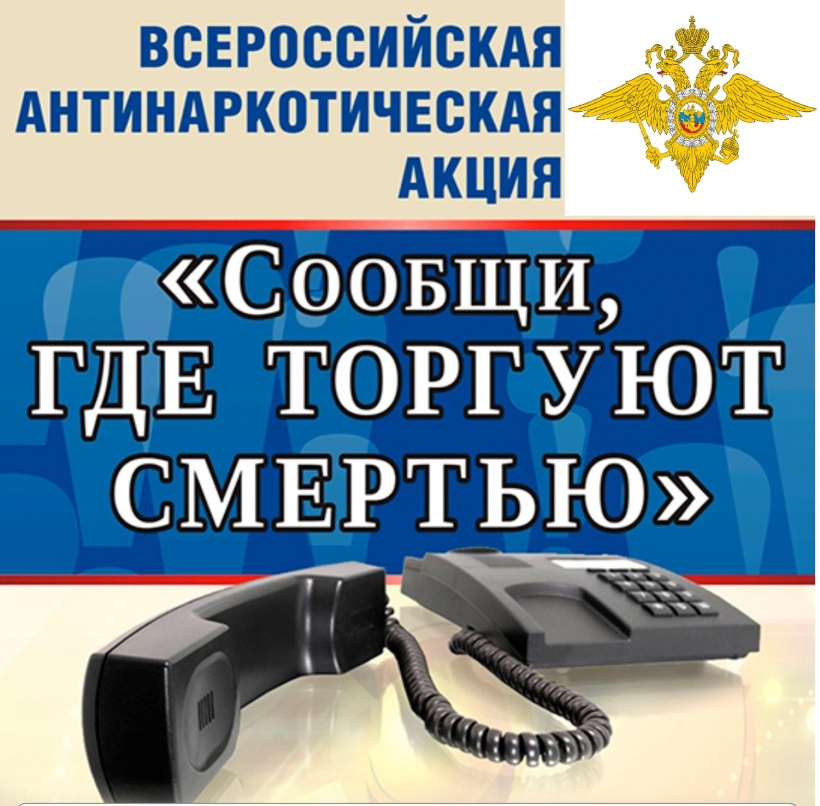 Если Вы выявили места распространения наркотических средств на территории Московского района (в т.ч. общественные места, жилые помещения), если Вы знаете людей, распространяющих наркотические вещества, ЗВОНИТЕ!!! (звонок анонимный):270-41-08 - межведомственная антинаркотическая комиссия при администрации Московского района города Нижнего Новгорода(г. Н. Новгород, ул. Березовская, д.100  кабинет 10)268-23-32 – «телефон доверия» ГУ МВД России                по Нижегородской областиВСЯ ПОСТУПИВШАЯ ИНФОРМАЦИЯ                            БУДЕТ ТЩАТЕЛЬНО ПРОВЕРЕНА